Press Release #9/2018-19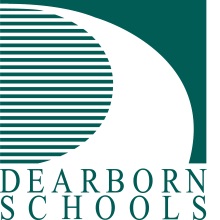 FOR IMMEDIATE RELEASE: September 23, 2019Contact: David Mustonen, Communications Director               (313) 827-3006   MustonD@dearbornschools.org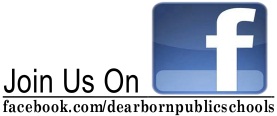 www.DearbornSchools.org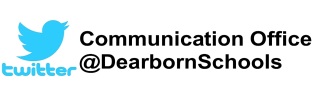 Students First- Inspire, Educate, CelebrateDearborn’s three public high schools planning Homecoming parades, football gamesDearborn’s three traditional high schools are all planning Homecoming parades in October, and spectators are encouraged to attend.Dearborn High and Edsel Ford High will both have their parades on Friday, Oct. 4 before the Homecoming football games later that evening.Edsel Ford’s parade will start at 5 p.m.  The parade will leave the staff parking lot behind the school at 20601 Rotunda and travel down Pelham Road west to Westminster Court, north on Audette down to Rotunda (Village Road) and then back to the student parking lot.  Spectators are encouraged to line Audette to see the parade.  That night the Edsel Ford Thunderbirds will take on Lincoln Park in football starting at 7 p.m.Dearborn High’s parade will be Friday, Oct. 4 starting at 3:45 p.m.  The DHS parade will leave from the student parking lot across the street from the high school, which is at 19501 Outer Drive.  The parade will travel north on South York, left on Fordson to South Highland, north to Marshall, east on Marshall onto South York and back to Outer Drive.  At 7 p.m., the Dearborn High Pioneers will take on the Livonia Churchill Chargers.  On Sunday, Sept. 29, Dearborn High will also host Battle for the Torch.  Starting at 4 p.m., all girls powder puff football teams, one per grade, will face off.  Admission is free.  A bonfire will follow at 7 p.m.Fordson High School’s Homecoming parade will be Friday, Oct. 11.  Judging will start at 4 p.m., and the parade will start at 4:30.  Fordson sits at 13800 Ford Road.  The parade will travel along Alber and Neckel streets and end up on Horger.  That night at 7 p.m. the Fordson Tractors will take on Franklin High School.The parades will feature marching bands, Homecoming courts, floats and student groups.###Photo Caption:PR 09 Homecoming court – Members of Edsel Ford High School’s Homecoming Court ride in the school’s Homecoming Parade in 2018.  This year, EFHS and Dearborn High will have Homecoming Parades on Oct. 4, and Fordson High School will have a parade Oct. 11.  The community is invited to watch the parades.PR 09 Homecoming marching band – The Edsel Ford Marching Thunderbirds perform during the 2018 Homecoming Parade.  This year, EFHS and Dearborn High will have Homecoming Parades on Oct. 4, and Fordson High School will have a parade Oct. 11.  The community is invited to watch the parades.